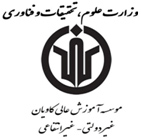 به نام خدافرم شماره نه – اطلاعات پایان نامه کارشناسی ارشدكد شناسايي پايان نامه:عنوان پایان‌نامه:كد شناسايي پايان نامه:عنوان پایان‌نامه:كد شناسايي پايان نامه:عنوان پایان‌نامه:كد شناسايي پايان نامه:عنوان پایان‌نامه:نام و نام خانوادگي دانشجونام و نام خانوادگي دانشجوسال اخذ پایان نامه:سال اخذ پایان نامه:شماره دانشجویی:شماره دانشجویی:نیم‌سال اخذ پایان نامهنیم‌سال اخذ پایان نامهتعداد واحد:تعداد واحد:تاریخ دفاع از پایان نامه:تاریخ دفاع از پایان نامه:گروه تحصيلي:             علوم انساني  □                                                    علوم پايه  □ رشته:                                                                                  گرایش:گروه تحصيلي:             علوم انساني  □                                                    علوم پايه  □ رشته:                                                                                  گرایش:گروه تحصيلي:             علوم انساني  □                                                    علوم پايه  □ رشته:                                                                                  گرایش:گروه تحصيلي:             علوم انساني  □                                                    علوم پايه  □ رشته:                                                                                  گرایش:چكيده پايان نامه : شامل خلاصه، اهداف، روشهاي اجرايي و نتايج بدست آمده (حداقل در 10 سطر).چكيده پايان نامه : شامل خلاصه، اهداف، روشهاي اجرايي و نتايج بدست آمده (حداقل در 10 سطر).چكيده پايان نامه : شامل خلاصه، اهداف، روشهاي اجرايي و نتايج بدست آمده (حداقل در 10 سطر).چكيده پايان نامه : شامل خلاصه، اهداف، روشهاي اجرايي و نتايج بدست آمده (حداقل در 10 سطر).استاد راهنما:مدیر گروه مدیر گروه معاونت آموزشی و تحصیلات تکمیلی